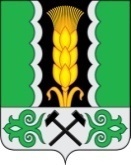 Российская ФедерацияРеспублика ХакасияАлтайский районАдминистрация муниципального образованияОчурский сельсовет ПОСТАНОВЛЕНИЕ16 июля 2019 г.								                          № 23с. ОчурыОб утверждении Плана нормотворческой деятельности администрации муниципального образования Очурский сельсовет на 2 полугодие 2019 годаВ соответствии с Федеральным законом Российской Федерации от 06 октября 2003 г. № 131-ФЗ «Об общих принципах организации местного самоуправления в Российской Федерации», в целях организации нормотворческой деятельности администрации муниципального образования Очурский сельсовет, администрация муниципального образования Очурский сельсовет ПОСТАНОВЛЯЕТ:1. Утвердить План нормотворческой деятельности администрации муниципального образования Очурский сельсовет на 2 полугодие 2019 года (приложение). 2. Настоящее постановление вступает в силу с даты его обнародования и подлежит размещению на официальном сайте администрации муниципального образования Очурский сельсовет – ochur.ru. 3. Контроль за исполнением настоящего решения оставляю за собой.Глава муниципального образованияОчурский сельсовет                                                                                    Л.В. КлевцоваПриложение 1 к постановлению администрации муниципального образования Очурский сельсовет от 16 июля 2019 г. № 23ПЛАНнормотворческой деятельности администрации муниципального образования Очурский сельсовет на 2 полугодие 2019 года№ п/пНаименованиеСрок исполненияИсполнитель1.Приведение Устава, муниципальных правовых актов в соответствие с изменениями действующего законодательствапостоянноАдминистрация муниципального образования Очурский сельсовет2.О внесении изменений в муниципальные программы муниципального образования Очурский сельсоветВ течение периодаАдминистрация муниципального образования Очурский сельсовет3.Разработка проектов муниципальных правовых актов в связи и изменениями федерального законодательства в сфере приватизации государственного и муниципального имуществаиюльАдминистрация муниципального образования Очурский сельсовет4.Разработка проектов муниципальных правовых актов в связи и изменениями федерального законодательства в сфере закупок товаров, работ, услуг для обеспечения государственных и муниципальных нуждиюльоктябрьАдминистрация муниципального образования Очурский сельсовет5.Разработка проектов муниципальных правовых актов в связи и изменениями федерального законодательства в сфере гражданской обороныоктябрь-ноябрьАдминистрация муниципального образования Очурский сельсовет6.Разработка проектов нормативных правовых актов по вопросам, имеющим общественное и социально-экономическое значение для населения поселенияВ течение периодаАдминистрация муниципального образования Очурский сельсовет7.О реализации мер по противодействию коррупцииВ течение периодаАдминистрация муниципального образования Очурский сельсовет8.Подготовка проектов решений и материалов для рассмотрения на сессиях Совета депутатов муниципального образования Очурский сельсоветВ течение периодаАдминистрация муниципального образования Очурский сельсовет9.Принятие проектов муниципальных нормативных правовых актов и модельных муниципальных нормативных правовых актов, направленных прокуратурой Алтайского районаПо мере необходимостиАдминистрация муниципального образования Очурский сельсовет10.Разработка проектов нормативных правовых актов по вопросам, имеющим общественное и социально-экономическое значение для населения поселенияВ течение периодаАдминистрация муниципального образования Очурский сельсовет11.Об утверждении бюджета муниципального образования Очурский сельсовет на 2020 годдекабрьАдминистрация муниципального образования Очурский сельсовет12.Об установлении земельного налога (в случае изменений в налоговый кодекс РФ)По мере необходимостиАдминистрация муниципального образования Очурский сельсовет13.Об установлении налога на имущество физических лиц (в случае изменений в налоговый кодекс РФ)По мере необходимостиАдминистрация муниципального образования Очурский сельсовет